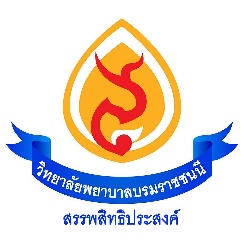 โครงการ..............................................................................................................................................................ฝ่าย……………………………………………………..งาน………………………………………………………………..………………………ประเภทโครงการ	โครงการตามยุทธศาสตร์สบชตอบตัวชี้วัดที่ ....................................................................................	โครงการตามยุทธศาสตร์คณะตอบตัวชี้วัดที่ ....................................................................................	โครงการตามยุทธศาสตร์วิทยาลัยตอบตัวชี้วัดที่...............................................................................	 โครงการงานประจำตามพันธกิจ..................................................................................................... โครงการตามนโยบาย....................................................................................................................การประกันคุณภาพการศึกษาตามเกณฑ์ สกอ. ระดับ..................... องค์ประกอบที่...........ตัวบ่งชี้ที่.................การประกันคุณภาพการศึกษาตามเกณฑ์ สภาการพยาบาล  ตัวบ่งชี้ที่.............หลักการและเหตุผลแนวทางการเขียน	ย่อหน้าที่ ๑ อ้างถึงที่มา  ปัญหา  และสาเหตุ เสนอว่าจะดำเนินการอะไร  อย่างไร ผลการดำเนินงานที่ผ่านมาอย่างไร	ย่อหน้าที่ ๒ บอกประโยชน์ที่จะได้รับจากสิ่งที่จะทำ	ย่อหน้าที่ ๔ ในปีงบนี้จึงจัดโครงการนี้โดยมีความคาดหวังอย่างไร วัตถุประสงค์* การเขียนวัตถุประสงค์ต้องวัดความสำเร็จของโครงการได้	1.เพื่อพัฒนาศักยภาพบุคลากร/นักศึกษา ด้าน.....   	2.เกิดผลสำเร็จอย่างไร (ตัวอย่าง. เพื่อยกระดับศักยภาพของอาจารย์สู่ความเป็นครูมืออาชีพด้านวิชาชีพสู่คุณธรรม.....)	3.โครงการนี้ส่งเสริมอะไรตัวชี้วัดความสำเร็จของโครงการ 	สอดคล้องกับวัตถุประสงค์ เป้าหมายชัดเจน สามารถวัดได้ กำหนดค่าเป้าหมาย มีตัวชี้วัดครบทั้งผลผลิต (output) และผลลัพธ์ (outcome)ผลผลิต (output)   หมายถึง ผลที่เกิดขึ้นทันที ผลโดยตรงจากการดำเนินโครงการกิจกรรมเสร็จสิ้น			   .............................................................................................................................		   ……….......................................................................................................................ผลลัพธ์ (outcome) หมายถึง ผลระยะยาวซึ่งเกิดเป็นผลจุดหมายปลายทาง		   ............................................................................................................................... 	                       ……….......................................................................................................................กลุ่มเป้าหมาย  	แยกกลุ่มเป้าหมายให้ชัดเจน (กรณีมีหลายกิจกรรม ให้แยกรายกิจกรรม)	- นักศึกษา 659 คน 	  (ชั้นปีที่ 1 =160 คน, ชั้นปีที่ 2 =148 คน, ชั้นปีที่ 3 =155 คน,ชั้นปีที่ 4 =196 คน)	- อาจารย์จำนวน 66 คน (ไม่ร่วมอาจารย์ลาศึกษาต่อ 5 คน)	  (ข้าราชการ = 61 คน, ช่วยราชการ = 4 คน, พนักงานกระทรวง = 1 คน )	- บุคลากรสายสนับสนุนจำนวน 46 คน	  (ข้าราชการ = 4 คน, ลูกจ้างประจำ = 7 คน, พนักงานราชการ = 4 คน, พนักงานกระทรวง = 16 คน , จ้างเหมาฯ 15 คน)	* หากแต่ละกิจกรรมมีกลุ่มเป้าหมายต่างกันให้เขียนกลุ่มเป้าหมายในแต่ละกิจกรรมสถานที่  	(หากแต่ละกิจกรรมมีสถานที่ต่างกันให้เขียนสถานที่ในแต่ละกิจกรรม พร้อมระบุห้องที่ใช้ให้ชัดเจน)ระยะเวลาดำเนินการ         * เขียนระยะเวลาตามกิจกรรมที่ดำเนินการ ระบุ วัน /เดือน/ปี ให้ชัดเจนวิธีการดำเนินการ (PDCA)1. ขั้นเตรียมการ (Plan)  ขั้นดำเนินการ (DO)		3. ขั้นประเมิน (Check) และรายงานผล		4. ขั้นนำผลประเมินไปใช้พัฒนา (Act)ประโยชน์ที่คาดว่าจะได้รับ	** ดูเป้าประสงค์ของวิทยาลัยเป็นสำคัญ เน้นเรื่องการต่อยอดขยายผล  		- ผลลัพธ์และผลกระทบการดำเนินงานตามพันธกิจสถาบัน		- ผลลัพธ์และผลกระทบของการดำเนินงาน ในการนำไปใช้ประโยชน์ทั้งภายใน/ภายนอกสถาบัน		- ผลลัพธ์และผลกระทบของการดำเนินงานเครือข่ายและสังคม		- วิทยาลัยเป็นที่เพิ่งทางวิชาการ เป็นแหล่งผลิตและพัฒนากำลังพล ทางการพยาบาลและสุขภาพที่ได้รับการยอมรับและเชื่อมั่นจากชุมชน สังคม ประเทศ และนานาชาติงบประมาณ  จากหมวดเงินงบประมาณ.................................................................................................. 	*การเขียนงบประมาณ ถ้ามีมากกว่า 1 กิจกรรม ให้เขียนงบประมาณในแต่ละกิจกรรม  รวมเงินในแต่ละกิจกรรม และรวมเงินทั้งสิ้น *(งบอุดหนุน,งบลงทุน,งบดำเนินงาน,งบประมาณจากหมวดเงินรายได้ของสถาบันพระบรมราชชนก)* รายละเอียด ดังนี้	กิจกรรมที่ 1 	- ค่าอาหารกลางวัน  (.........คน x  80 บาท x......มื้อ)				=.....................บาท	- ค่าอาหารว่างและเครื่องดื่ม (.........คน x  25 บาท x......มื้อ)			=.....................บาท	- ค่าสมนาคุณวิทยากร 		- .........คน x 600 บาท x......ชม.					=.....................บาท		- .........คน x 1,200 บาท x......ชม.					=.....................บาท	- ค่าที่พักวิทยากร (.........คน x ≥1,450 บาท x.........วัน)			=.....................บาท	- ค่าที่พัก (.........คน x ≥900 บาท x.........วัน)				=.....................บาท	- ค่าเบี้ยเลี้ยง (.........คน x ........ บาท x.........วัน)				=.....................บาท	- ค่าจ้างเหมารถ/ค่าพาหนะ/ค่าใช้จ่ายในการเดินทาง			=.....................บาท		- ค่าเครื่องบิน (ให้เบิกชั้นประหยัด ตามพื้นที่ที่เดินทาง ) ไป-กลับ		- ค่ารถตู้จ้างเหมา (ไม่รวมน้ำมัน) 1,800 บาท/วัน		- ค่ารถบัส + ค่าน้ำมัน  ≥15,000-20,000 บาท/วัน/คัน	- ค่าวัสดุอุปกรณ์  							=.....................บาท								  รวมกิจกรรมที่ ๑ .................. บาทกิจกรรมที่ ๒ ..........................................	- ค่าอาหารกลางวัน  (.........คน x  80 บาท x......มื้อ)				=.....................บาท	- ค่าอาหารว่างและเครื่องดื่ม (.........คน x  25 บาท x......มื้อ)			=.....................บาท	- ค่าสมนาคุณวิทยากร 		- .........คน x 600 บาท x......ชม.					=.....................บาท		- .........คน x 1,200 บาท x......ชม.					=.....................บาท	- ค่าที่พักวิทยากร (.........คน x ≥1,450 บาท x.........วัน)			=.....................บาท	- ค่าที่พัก (.........คน x ≥900 บาท x.........วัน)				=.....................บาท	- ค่าเบี้ยเลี้ยง (.........คน x ........ บาท x.........วัน)				=.....................บาท	- ค่าจ้างเหมารถ/ค่าพาหนะ/ค่าใช้จ่ายในการเดินทาง			=.....................บาท		- ค่าเครื่องบิน (ให้เบิกชั้นประหยัด ตามพื้นที่ที่เดินทาง ) ไป-กลับ		- ค่ารถตู้จ้างเหมา (ไม่รวมน้ำมัน) 1,800 บาท/วัน		- ค่ารถบัส + ค่าน้ำมัน  ≥15,000-20,000 บาท/วัน/คัน	- ค่าวัสดุอุปกรณ์								=.................บาท   	-  ค่าของสมนาคุณในการศึกษาดูงาน 					=.................บาท 	- ค่าใช้จ่ายในพิธีเปิด-ปิด การฝึกอบรม  					=.................บาท  						รวมกิจกรรมที่ ๒                  ................... บาทรวมกิจกรรมที่ 1 – 2 เป็นเงินทั้งสิ้น .............................บาท                                              (..................................โปรดใส่จำนวนเงินเป็นตัวหนังสือ......................)			ผู้รับผิดชอบโครงการ 						(.............................................................)					ตำแหน่ง..............................................................			ผู้เสนอโครงการ 						(.............................................................)					หัวหน้างาน.............................................................			ผู้เห็นชอบโครงการ   						(.............................................................)					รองผู้อำนวยการฝ่าย...................................................                                   			ผู้อนุมัติโครงการ                                                 		       (นางสาวปัทมา ผ่องศิริ)                 		 ผู้อำนวยการวิทยาลัยพยาบาลบรมราชชนนี สรรพสิทธิประสงค์ ปฏิบัติราชการแทน                                                            อธิการบดีสถาบันพระบรมราชชนก			                                     	  วันที่อนุมัติ................................................................................